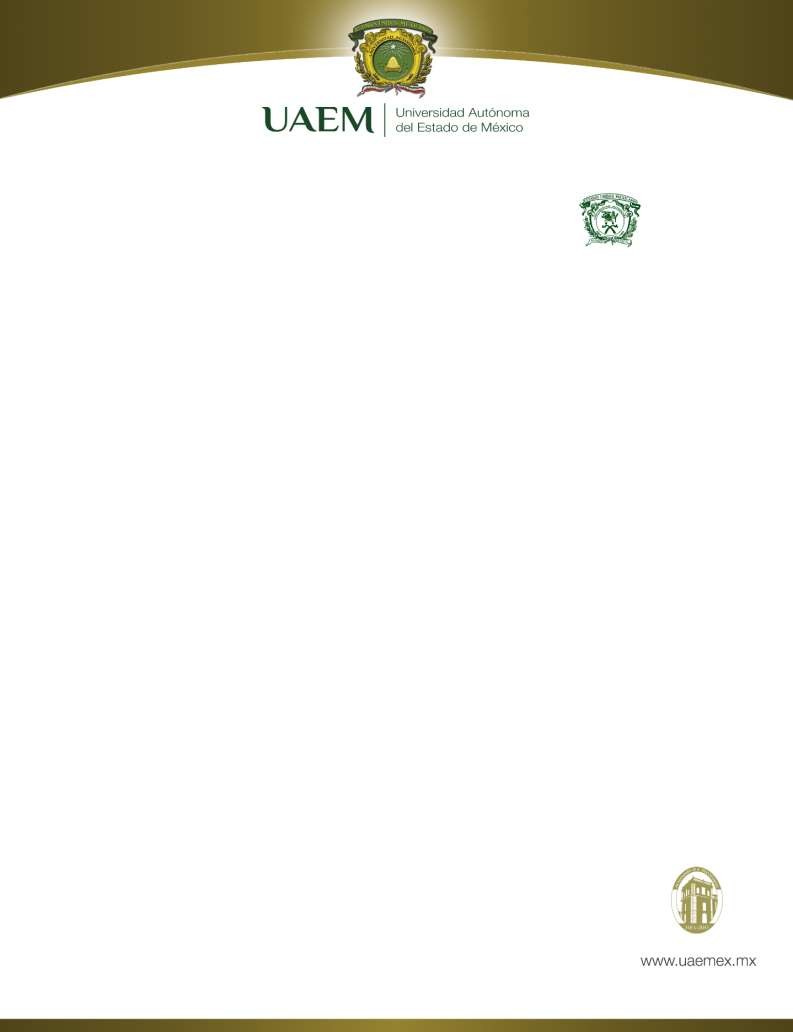 FACULTAD DE CONTADURIA Y ADMINISTRACIONTITULO:UNIDAD  DE APRENDIZAJE:HABILIDADES DIRECTIVASPROGRAMA  EDUCATIVOMAESTRIA EN ADMINISTRACIÓN.ELABORADO POR:Dra. En C. Ed. Eva Martha Chaparro Salinas.Dr. En C. Ed. Julio Álvarez Botello.Dra. En C. Ed. María del Carmen Hernández Silva.Dra. En C. Ed. María de la Luz Sánchez Paz.M. en A. Yessica Yael Gomora Miranda.OCTUBRE 2016INDICEDATOS DE IDENTIFICACIONPRESENTACIONMAPAS CURRICULARESMATERIAL REFERENCIAL AL MODULO DE LA UNIDAD DE APRENDIZAJECONTENIDO PROGRAMATICO (LECTURAS)Motivación para el desempeño.Dinámica de liderazgo.Comunicación  Organizacional.Manejo de Equipos de Trabajo.Negociación y Manejo de conflictos.Métodos para aprovechar el conflicto.1. PRESENTACIÓNLa palabra habilidad por si misma remite a la capacidad, gracia y destreza para ejecutar algo. Sin embargo el Diccionario de la Real Academia de la Lengua Española, la describe como enredo dispuesto con ingenio, disimulo y maña. Para efectos de habilidad directiva y con el enfoque de este texto, hemos adoptado lo que Guthie Knapp (2007) señala con relación al término habilidad: Habilidad es la capacidad del individuo, adquirida por el aprendizaje, capaz de producir resultados previstos con el máximo de certeza, con el mínimo de distendió de tiempo y economía y con el máximo de seguridad.Por otro lado, el concepto de habilidad proviene del término latino habilĭtas y hace referencia a la capacidad y disposición para algo. Según detalla el Diccionario de la Real Academia de la Lengua Española, la habilidad es cada una de las cosas que una persona ejecuta con gracia y destreza, con ingenio, disimulo y maña.La palabra directiva es un derivado de los términos directivo y dirección. Consiste en guiar las acciones hacia el logro de los objetivos de una empresa u organización.Por último, cabe destacar que las habilidades directivas son aquellas habilidades necesarias para manejar la propia vida así como las relaciones con otros. Es el arte de supervisar y dirigir personal para el logro y cumplimiento de los objetivos de una organización. Estas habilidades implican un buen manejo de las relaciones sociales y de la comunicación.El desarrollo de las Habilidades Directivas ayuda a mejorar las competencias tanto personales, como gerenciales para las organizaciones; llevando a cabo las funciones directivas.Es un acercamiento a una serie de capacidades que son comunes en la descripción de un puesto directivo.La mayor parte de las habilidades estudiadas tiene que ver con la motivación, liderazgo, la comunicación, el manejo de equipos de trabajo, la negociación y el manejo de conflictos y con los métodos para aprovechar el conflicto esperando apoyar el desarrollo de estas habilidades mediante el conocimiento generado por las lecturas que esta antología proporciona, para que en un segundo momento se desarrollen una serie de dinámicas grupales y simulaciones en aula para mejorar estas habilidades en lo particular en cada estudiante.MAPA CURRICULAR: MAESTRIA EN ADMINISTRACIÓN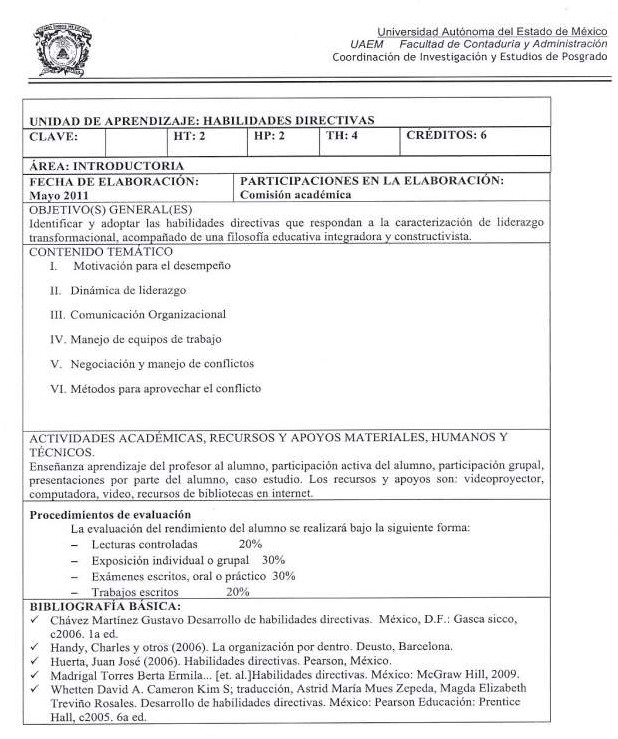 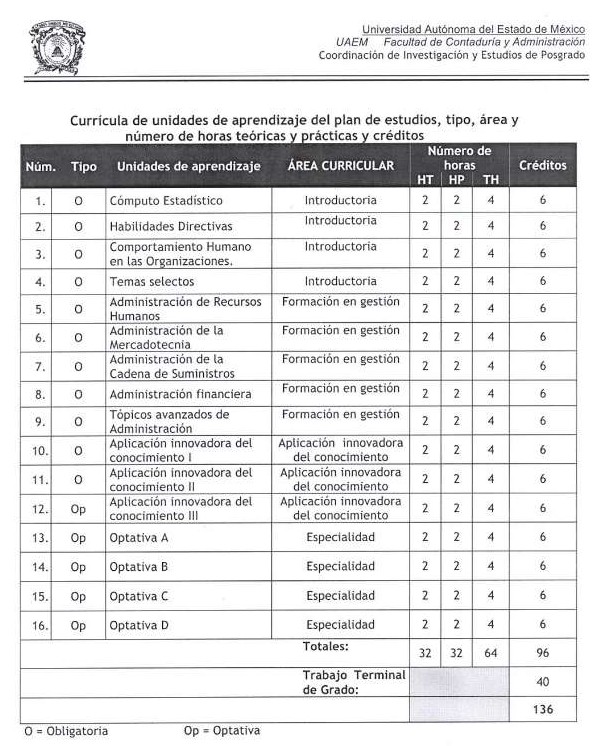 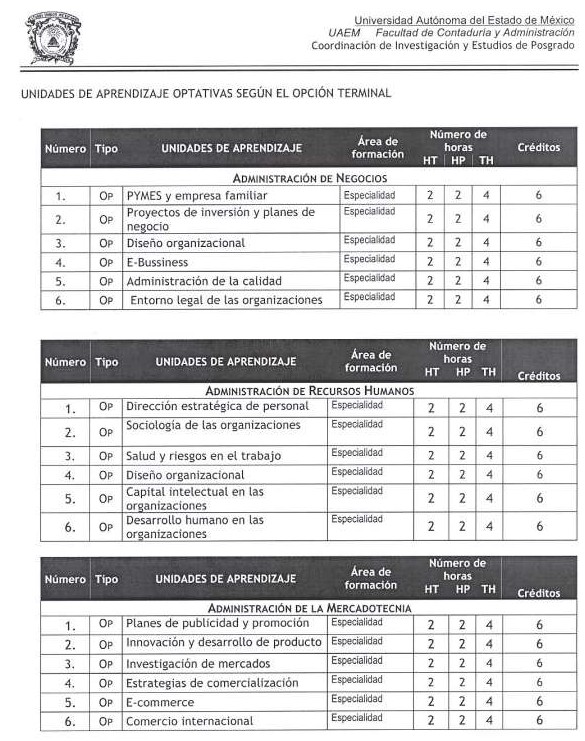 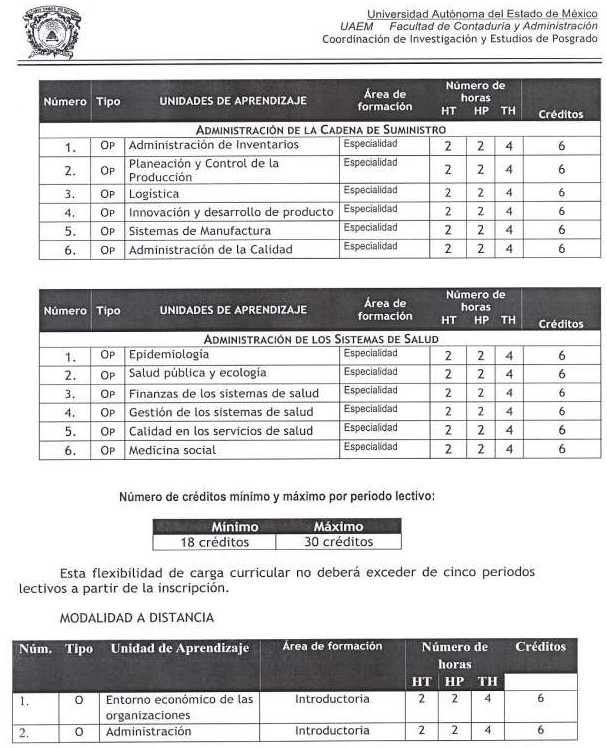 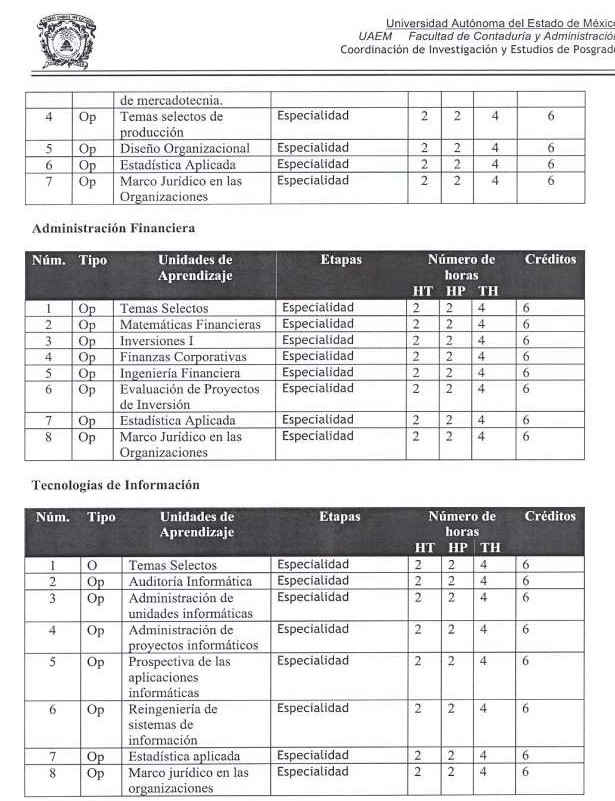 MATERIAL REFERENCIAL AL MÓDULO DE LA UNIDAD DE APRENDIZAJECONTENIDO PROGRAMÁTICOMÓDULO I:LECTURA DE ESTRATEGIA DIDÁCTICA:RESUMEN:CONTEXTUALIZACIÓN:EVALUACIÓN:RESPUESTAS Y REFLEXIONES DE LOS EJERCICIOS:MÓDULO I:LECTURA DE ESTRATEGIA DIDÁCTICA:RESUMEN:CONTEXTUALIZACIÓN:EVALUACIÓN:RESPUESTAS Y REFLEXIONES DE LOS EJERCICIOS:MÓDULO I:LECTURA DE ESTRATEGIA DIDÁCTICA:RESUMEN:CONTEXTUALIZACIÓN:EVALUACIÓN:RESPUESTAS Y REFLEXIONES DE LOS EJERCICIOS:MÓDULO I:LECTURA DE ESTRATEGIA DIDÁCTICA:RESUMEN:CONTEXTUALIZACIÓN:EVALUACIÓN:RESPUESTAS Y REFLEXIONES DE LOS EJERCICIOS:MÓDULO II:LECTURA DE ESTRATEGIA DIDÁCTICA:RESUMEN:CONTEXTUALIZACIÓN:EVALUACIÓN:RESPUESTAS Y REFLEXIONES DE LOS EJERCICIOS:MÓDULO II:LECTURA DE ESTRATEGIA DIDÁCTICA:RESUMEN:CONTEXTUALIZACIÓN:EVALUACIÓN:RESPUESTAS Y REFLEXIONES DE LOS EJERCICIOS:MÓDULO II:LECTURA DE ESTRATEGIA DIDÁCTICA:RESUMEN:CONTEXTUALIZACIÓN:EVALUACIÓN:RESPUESTAS Y REFLEXIONES DE LOS EJERCICIOS:MÓDULO II:LECTURA DE ESTRATEGIA DIDÁCTICA:RESUMEN:CONTEXTUALIZACIÓN:EVALUACIÓN:RESPUESTAS Y REFLEXIONES DE LOS EJERCICIOS:MÓDULO III:LECTURA DE ESTRATEGIA DIDÁCTICA:RESUMEN:CONTEXTUALIZACIÓN:EVALUACIÓN:RESPUESTAS Y REFLEXIONES DE LOS EJERCICIOS:MÓDULO III:LECTURA DE ESTRATEGIA DIDÁCTICA:RESUMEN:CONTEXTUALIZACIÓN:EVALUACIÓN:RESPUESTAS Y REFLEXIONES DE LOS EJERCICIOS:MÓDULO III:LECTURA DE ESTRATEGIA DIDÁCTICA:RESUMEN:CONTEXTUALIZACIÓN:EVALUACIÓN:RESPUESTAS Y REFLEXIONES DE LOS EJERCICIOS:MÓDULO IV:LECTURA DE ESTRATEGIA DIDÁCTICA:RESUMEN:CONTEXTUALIZACIÓN:EVALUACIÓN:RESPUESTAS Y REFLEXIONES DE LOS EJERCICIOS:MÓDULO IV:LECTURA DE ESTRATEGIA DIDÁCTICA:RESUMEN:La coordinación en equipos de trabajo es un proceso que implica el uso de estrategias y patrones de comportamiento dirigidos a integrar acciones, conocimientos y objetivos de miembros interdependientes, con el objetivo de alcanzar unas metas comunes. La coordinación garantiza que un equipo funcione como un todo unitario y es identificado como un proceso clave para entender la efectividad de los equipos de trabajo.Para explicar cómo se coordinan los equipos, la investigación se ha centrado tradicionalmente en la coordinación explícita, que incluye la planificación y la comunicación como mecanismos básicos. Trabajos recientes complementan nuestra comprensión del proceso con la noción de coordinación implícita, que tiene lugar cuando los miembros de un equipo anticipan acciones y necesidades tanto de sus compañeros como de la tarea que realizan, y adaptan su comportamiento dinámicamente sin necesidad de comunicarse entre sí o de planificar su actividad.El objetivo del presente artículo es revisar de manera integradora y sintética los principales estudios de coordinación en equipos que analizan dicho proceso desde perspectivas explícitas e implícitas. Para ello, atenderemos a distintos antecedentes y procesos de equipo concurrentes que modulan los efectos de la coordinación sobre la efectividad de los equipos. Adicionalmente, discutiremos las contribuciones que el estudio de la coordinación arroja sobre el desarrollo deCONTEXTUALIZACIÓN:EVALUACIÓN:RESPUESTAS Y REFLEXIONES DE LOS EJERCICIOS:MÓDULO IV:LECTURA DE ESTRATEGIA DIDÁCTICA:RESUMEN:CONTEXTUALIZACIÓN:EVALUACIÓN:RESPUESTAS Y REFLEXIONES DE LOS EJERCICIOS:MÓDULO IV:LECTURA DE ESTRATEGIA DIDÁCTICA:RESUMEN:CONTEXTUALIZACIÓN:EVALUACIÓN:RESPUESTAS Y REFLEXIONES DE LOS EJERCICIOS:MÓDULO V:LECTURA DE ESTRATEGIA DIDÁCTICA:RESUMEN:CONTEXTUALIZACIÓN:EVALUACIÓN:RESPUESTAS Y REFLEXIONES DE LOS EJERCICIOS:MÓDULO V:LECTURA DE ESTRATEGIA DIDÁCTICA:RESUMEN:CONTEXTUALIZACIÓN:EVALUACIÓN:RESPUESTAS Y REFLEXIONES DE LOS EJERCICIOS:MÓDULO V:LECTURA DE ESTRATEGIA DIDÁCTICA:RESUMEN:CONTEXTUALIZACIÓN:EVALUACIÓN:RESPUESTAS Y REFLEXIONES DE LOS EJERCICIOS:MÓDULO V:LECTURA DE ESTRATEGIA DIDÁCTICA:RESUMEN:CONTEXTUALIZACIÓN:EVALUACIÓN:RESPUESTAS Y REFLEXIONES DE LOS EJERCICIOS:MÓDULO VI:LECTURA DE ESTRATEGIA DIDÁCTICA:RESUMEN:CONTEXTUALIZACIÓN:EVALUACIÓN:RESPUESTAS Y REFLEXIONES DE LOS EJERCICIOS:MÓDULO VI:LECTURA DE ESTRATEGIA DIDÁCTICA:RESUMEN:CONTEXTUALIZACIÓN:EVALUACIÓN:RESPUESTAS Y REFLEXIONES DE LOS EJERCICIOS:MÓDULO VI:LECTURA DE ESTRATEGIA DIDÁCTICA:RESUMEN:CONTEXTUALIZACIÓN:EVALUACIÓN:RESPUESTAS Y REFLEXIONES DE LOS EJERCICIOS:MÓDULO VI:LECTURA DE ESTRATEGIA DIDÁCTICA:RESUMEN:CONTEXTUALIZACIÓN:EVALUACIÓN:RESPUESTAS Y REFLEXIONES DE LOS EJERCICIOS:BIBLIOGRAFIABaltar De Andrade, María Julia; Villegas Fernández, Cristian; Jensen Bofill, Dennis; Tapia Rojas, Nidia; Carrasco Aguilar, Claudia; (2012). El trabajo interdisciplinario entre psicólogos y profesores: estudio cualitativo sobre los significados de asesores técnicos en educación respecto de su experiencia como equipo de trabajo. Revista de Psicología, Diciembre-Sin mes, 187-213.Estrada Mejía, Sandra; (2012). Negociación y solución de situaciones para líderes organizacionales. Scientia Et Technica, XVIIAgosto-Sin mes, 60-65.Fernández, Carlos; Polanco, Edilsia; (2009). Manejo de conflicto en instituciones públicas de educación superior del estado Zulia. Revista de Artes y Humanidades UNICA, Septiembre- Diciembre, 199-224.Fisher, Glen; (2003). Negociación internacional. La perspectiva transcultural. CIC. Cuadernos de Información y Comunicación, 133- 177.Gil, Francisco; Rico, Ramón; Tabernero, Carmen; Sánchez-Manzanares, Miriam; Alcover, Carlos María; (2011). PROCESOS DE COORDINACIÓN EN EQUIPOS DE TRABAJO. Papeles    del Psicólogo,Enero-Abril, 59-68.Hernández Yáñez, María Lorena; (2013). Liderazgo académico. Revista de la Educación Superior, XLIIJulio-Septiembre, 81-100.Maldonado Pérez, Marisabel; Pérez de Maldonado, Isabel; Bustamante Uzcátegui, Suleima; (2009). El trabajo en equipo y el desarrollo de habilidades conversacionales en organizaciones educativas. Omnia, Sin mes, 78-96.Mas Tous, Carmen; Medinas Amorós, Magdalena; (2007). Motivaciones para el estudio en universitarios. Anales de Psicología, junio-Sin mes, 17-24.Mirabal, Daniel; (2003). Técnicas para manejo de conflictos, negociación y articulación de alianzas efectivas. Provincia, enero-diciembre, 53-71.Núñez, José C.; Valle, Antonio; Cabanach, Ramón G.; Rosario, Pedro; Rodríguez, Susana; González-Pienda, Julio A.; (2010). Motivación y Aprendizaje Autorregulado. Interamerican Journal of Psychology, Sin mes, 86-97.Ospina Rodríguez, Jackeline; (2006). La motivación, motor del aprendizaje. Revista Ciencias de la Salud, octubre, 158-160.Polanco Hernández, Ana; (2005). La motivación en los estudiantes universitarios. Revista Electrónica “Actualidades Investigativas en Educación”, julio-diciembre, 1-13.Ramírez, Fanny; Álvarez de Fernández, Teresita; Rivera, Alix Belén; Rojas, Luis Rodolfo; (2005). LA COMUNICACIÓN COMO HERRAMIENTA DE GESTIÓN ORGANIZACIONAL. Negotium, Noviembre, 32-48.Ramírez, Fanny; Castellano Ramírez, Laura; (2006). La presencia de la comunicación en los principios básicos organizacionales de la Universidad del Zulia hacia el sector estudiantil. Orbis. Revista Científica Ciencias Humanas, noviembre, 89-108.Roa Suárez, Hernando; (2007). El liderazgo del maestro universitario. Innovación Educativa, Enero-Febrero, 68-72.Rodríguez Rodríguez, Alejandro; (2015). Liderazgo preventivo para la universidad. Una experiencia plausible. ALTERIDAD. Revista de Educación, Enero-Junio, 58-85.Rodríguez, Dámaso; Serrano, Gonzalo; Montes, Carlos; (2014). Estrategias de manejo de conflicto en clave emocional. Anales de Psicología, Enero-Sin mes, 238-246.Saladrigas Medina, Hilda (2005). Comunicación organizacional: Matrices teóricas y enfoques comunicativos. Revista Latina de Comunicación Social, 60. La Laguna (Tenerife)Triveño Gutiérrez, Gabriela; (2007). EL MANEJO DEL “SABER” DENTRO DEL “TRABAJO EN EQUIPO”. PERSPECTIVAS, Enero-Junio, 107-113.Vargas-Quintero, María Victoria; (2010). Manejo de conflictos en la evaluación de aprendizajes universitarios. Magis. Revista Internacional de Investigación en Educación, Enero-Junio, 315- 328.Vivolo Vera, Clara María; (2015). Liderazgo creativo en los Directores Educativos del siglo XXI. Omnia, Enero-Abril, 129-141.UNIDAD DE APRENDIZAJELECTURA1. Motivación para el desempeñoMotivaciones para el estudio en universitarios.La motivación, motor del aprendizaje.La motivación en los estudiantes universitarios.Motivación y Aprendizaje Autorregulado.2. Dinámica de liderazgoLiderazgo académico.Liderazgo preventivo para la universidad. Una experiencia plausible.El liderazgo del maestro universitario.Liderazgo creativo en los Directores Educativos del siglo XXI.3. Comunicación OrganizacionalLa presencia de la comunicación en los principios básicos organizacionales de la Universidad del Zulia hacia el sector estudiantil.Comunicación organizacional: Matrices teóricas y enfoques comunicativos.La comunicación como herramienta de gestión organizacional4.	Manejo de equipos de trabajoEl trabajo en equipo y el desarrollo de habilidades conversacionales en organizaciones educativas.Procesos de en equipos de trabajo.El manejo del saber dentro del trabajo en equipo.El trabajo interdisciplinario entre psicólogos y profesores: estudio cualitativo sobre los significados de asesores técnicos en educación respecto de su experiencia como equipo de trabajo.5. Negociación y manejo de conflictos5.1 Negociación y solución de situaciones para líderes organizacionales.Pragmática de la negociación.Negociación internacional.Técnicas para manejo de conflictos, negociación y articulación de alianzas efectivas.6. Métodos para aprovechar el conflictoManejo de conflictos en la evaluación de aprendizajes universitarios.Manejo de conflicto en instituciones públicas de educación superior del estado Zulia.Estrategias de manejo de conflicto en clave emocional.Técnicas para manejo de conflictos, negociación y articulación de alianzas efectivas.Posterior a la finalización de la lectura, el alumno deberá contestar las siguientes preguntas a modo de cuestionario matricial en una hoja de su cuaderno como se muestra a continuación. Concluido el tiempo de respuesta (15 - 20 min) se compartirán las respuestas en el grupo para formar una conclusión global.Posterior a la finalización de la lectura, el alumno deberá contestar las siguientes preguntas a modo de cuestionario matricial en una hoja de su cuaderno como se muestra a continuación. Concluido el tiempo de respuesta (15 - 20 min) se compartirán las respuestas en el grupo para formar una conclusión global.Posterior a la finalización de la lectura, el alumno deberá contestar las siguientes preguntas a modo de cuestionario matricial en una hoja de su cuaderno como se muestra a continuación. Concluido el tiempo de respuesta (15 - 20 min) se compartirán las respuestas en el grupo para formar una conclusión global.Posterior a la finalización de la lectura, el alumno deberá contestar las siguientes preguntas a modo de cuestionario matricial en una hoja de su cuaderno como se muestra a continuación. Concluido el tiempo de respuesta (15 - 20 min) se compartirán las respuestas en el grupo para formar una conclusión global.Posterior a la finalización de la lectura, el alumno deberá contestar las siguientes preguntas a modo de cuestionario matricial en una hoja de su cuaderno como se muestra a continuación. Concluido el tiempo de respuesta (15 - 20 min) se compartirán las respuestas en el grupo para formar una conclusión global.Posterior a la finalización de la lectura, el alumno deberá contestar las siguientes preguntas a modo de cuestionario matricial en una hoja de su cuaderno como se muestra a continuación. Concluido el tiempo de respuesta (15 - 20 min) se compartirán las respuestas en el grupo para formar una conclusión global.Posterior a la finalización de la lectura, el alumno deberá contestar las siguientes preguntas a modo de cuestionario matricial en una hoja de su cuaderno como se muestra a continuación. Concluido el tiempo de respuesta (15 - 20 min) se compartirán las respuestas en el grupo para formar una conclusión global.PreguntasRespuestasRespuestasRespuestasRespuestasPreguntasLectura 1Lectura 2Lectura 3Lectura 41. ¿Cuáles son las principales características de la motivación de acuerdo a la lectura anterior?2. ¿Cómo podrías manejar esta habilidad en las organizaciones?3. ¿Qué influencia podrá tener esta habilidad en el mejor resultado en las organizaciones?4. ¿Manejar adecuadamente esta habilidad asegura un mejor desempeño de los grupos de trabajo?Posterior a la finalización de la lectura, el alumno deberá contestar las siguientes preguntas a modo de cuestionario matricial en una hoja de su cuaderno como se muestra a continuación. Concluido el tiempo de respuesta (15 - 20 min) se compartirán las respuestas en el grupo para formar una conclusión global.Posterior a la finalización de la lectura, el alumno deberá contestar las siguientes preguntas a modo de cuestionario matricial en una hoja de su cuaderno como se muestra a continuación. Concluido el tiempo de respuesta (15 - 20 min) se compartirán las respuestas en el grupo para formar una conclusión global.Posterior a la finalización de la lectura, el alumno deberá contestar las siguientes preguntas a modo de cuestionario matricial en una hoja de su cuaderno como se muestra a continuación. Concluido el tiempo de respuesta (15 - 20 min) se compartirán las respuestas en el grupo para formar una conclusión global.Posterior a la finalización de la lectura, el alumno deberá contestar las siguientes preguntas a modo de cuestionario matricial en una hoja de su cuaderno como se muestra a continuación. Concluido el tiempo de respuesta (15 - 20 min) se compartirán las respuestas en el grupo para formar una conclusión global.Posterior a la finalización de la lectura, el alumno deberá contestar las siguientes preguntas a modo de cuestionario matricial en una hoja de su cuaderno como se muestra a continuación. Concluido el tiempo de respuesta (15 - 20 min) se compartirán las respuestas en el grupo para formar una conclusión global.Posterior a la finalización de la lectura, el alumno deberá contestar las siguientes preguntas a modo de cuestionario matricial en una hoja de su cuaderno como se muestra a continuación. Concluido el tiempo de respuesta (15 - 20 min) se compartirán las respuestas en el grupo para formar una conclusión global.Posterior a la finalización de la lectura, el alumno deberá contestar las siguientes preguntas a modo de cuestionario matricial en una hoja de su cuaderno como se muestra a continuación. Concluido el tiempo de respuesta (15 - 20 min) se compartirán las respuestas en el grupo para formar una conclusión global.PreguntasRespuestasRespuestasRespuestasRespuestasPreguntasLectura 1Lectura 2Lectura 3Lectura 41. ¿Cuáles son las principales características de la motivación de acuerdo a la lectura anterior?2. ¿Cómo podrías manejar esta habilidad en las organizaciones?3. ¿Qué influencia podrá tener esta habilidad en el mejor resultado en las organizaciones?4. ¿Manejar adecuadamente esta habilidad asegura un mejor desempeño de los grupos de trabajo?Posterior a la finalización de la lectura, el alumno deberá contestar las siguientes preguntas a modo de cuestionario matricial en una hoja de su cuaderno como se muestra a continuación. Concluido el tiempo de respuesta (15 - 20 min) se compartirán las respuestas en el grupo para formar una conclusión global.Posterior a la finalización de la lectura, el alumno deberá contestar las siguientes preguntas a modo de cuestionario matricial en una hoja de su cuaderno como se muestra a continuación. Concluido el tiempo de respuesta (15 - 20 min) se compartirán las respuestas en el grupo para formar una conclusión global.Posterior a la finalización de la lectura, el alumno deberá contestar las siguientes preguntas a modo de cuestionario matricial en una hoja de su cuaderno como se muestra a continuación. Concluido el tiempo de respuesta (15 - 20 min) se compartirán las respuestas en el grupo para formar una conclusión global.Posterior a la finalización de la lectura, el alumno deberá contestar las siguientes preguntas a modo de cuestionario matricial en una hoja de su cuaderno como se muestra a continuación. Concluido el tiempo de respuesta (15 - 20 min) se compartirán las respuestas en el grupo para formar una conclusión global.Posterior a la finalización de la lectura, el alumno deberá contestar las siguientes preguntas a modo de cuestionario matricial en una hoja de su cuaderno como se muestra a continuación. Concluido el tiempo de respuesta (15 - 20 min) se compartirán las respuestas en el grupo para formar una conclusión global.Posterior a la finalización de la lectura, el alumno deberá contestar las siguientes preguntas a modo de cuestionario matricial en una hoja de su cuaderno como se muestra a continuación. Concluido el tiempo de respuesta (15 - 20 min) se compartirán las respuestas en el grupo para formar una conclusión global.Posterior a la finalización de la lectura, el alumno deberá contestar las siguientes preguntas a modo de cuestionario matricial en una hoja de su cuaderno como se muestra a continuación. Concluido el tiempo de respuesta (15 - 20 min) se compartirán las respuestas en el grupo para formar una conclusión global.PreguntasRespuestasRespuestasRespuestasRespuestasPreguntasLectura 1Lectura 2Lectura 3Lectura 41. ¿Cuáles son las principales características de la motivación de acuerdo a la lectura anterior?2. ¿Cómo podrías manejar esta habilidad en las organizaciones?3. ¿Qué influencia podrá tener esta habilidad en el mejor resultado en las organizaciones?4. ¿Manejar adecuadamente esta habilidad asegura un mejor desempeño de los grupos de trabajo?Posterior a la finalización de la lectura, el alumno deberá contestar las siguientes preguntas a modo de cuestionario matricial en una hoja de su cuaderno como se muestra a continuación. Concluido el tiempo de respuesta (15 - 20 min) se compartirán las respuestas en el grupo para formar una conclusión global.Posterior a la finalización de la lectura, el alumno deberá contestar las siguientes preguntas a modo de cuestionario matricial en una hoja de su cuaderno como se muestra a continuación. Concluido el tiempo de respuesta (15 - 20 min) se compartirán las respuestas en el grupo para formar una conclusión global.Posterior a la finalización de la lectura, el alumno deberá contestar las siguientes preguntas a modo de cuestionario matricial en una hoja de su cuaderno como se muestra a continuación. Concluido el tiempo de respuesta (15 - 20 min) se compartirán las respuestas en el grupo para formar una conclusión global.Posterior a la finalización de la lectura, el alumno deberá contestar las siguientes preguntas a modo de cuestionario matricial en una hoja de su cuaderno como se muestra a continuación. Concluido el tiempo de respuesta (15 - 20 min) se compartirán las respuestas en el grupo para formar una conclusión global.Posterior a la finalización de la lectura, el alumno deberá contestar las siguientes preguntas a modo de cuestionario matricial en una hoja de su cuaderno como se muestra a continuación. Concluido el tiempo de respuesta (15 - 20 min) se compartirán las respuestas en el grupo para formar una conclusión global.Posterior a la finalización de la lectura, el alumno deberá contestar las siguientes preguntas a modo de cuestionario matricial en una hoja de su cuaderno como se muestra a continuación. Concluido el tiempo de respuesta (15 - 20 min) se compartirán las respuestas en el grupo para formar una conclusión global.Posterior a la finalización de la lectura, el alumno deberá contestar las siguientes preguntas a modo de cuestionario matricial en una hoja de su cuaderno como se muestra a continuación. Concluido el tiempo de respuesta (15 - 20 min) se compartirán las respuestas en el grupo para formar una conclusión global.PreguntasRespuestasRespuestasRespuestasRespuestasPreguntasLectura 1Lectura 2Lectura 3Lectura 41. ¿Cuáles son las principales características de la motivación de acuerdo a la lectura anterior?2. ¿Cómo podrías manejar esta habilidad en las organizaciones?3. ¿Qué influencia podrá tener esta habilidad en el mejor resultado en las organizaciones?4. ¿Manejar adecuadamente esta habilidad asegura un mejor desempeño de los grupos de trabajo?Posterior a la finalización de la lectura, el alumno deberá contestar las siguientes preguntas a modo de cuestionario matricial en una hoja de su cuaderno como se muestra a continuación. Concluido el tiempo de respuesta (15 - 20 min) se compartirán las respuestas en el grupo para formar una conclusión global.Posterior a la finalización de la lectura, el alumno deberá contestar las siguientes preguntas a modo de cuestionario matricial en una hoja de su cuaderno como se muestra a continuación. Concluido el tiempo de respuesta (15 - 20 min) se compartirán las respuestas en el grupo para formar una conclusión global.Posterior a la finalización de la lectura, el alumno deberá contestar las siguientes preguntas a modo de cuestionario matricial en una hoja de su cuaderno como se muestra a continuación. Concluido el tiempo de respuesta (15 - 20 min) se compartirán las respuestas en el grupo para formar una conclusión global.Posterior a la finalización de la lectura, el alumno deberá contestar las siguientes preguntas a modo de cuestionario matricial en una hoja de su cuaderno como se muestra a continuación. Concluido el tiempo de respuesta (15 - 20 min) se compartirán las respuestas en el grupo para formar una conclusión global.Posterior a la finalización de la lectura, el alumno deberá contestar las siguientes preguntas a modo de cuestionario matricial en una hoja de su cuaderno como se muestra a continuación. Concluido el tiempo de respuesta (15 - 20 min) se compartirán las respuestas en el grupo para formar una conclusión global.Posterior a la finalización de la lectura, el alumno deberá contestar las siguientes preguntas a modo de cuestionario matricial en una hoja de su cuaderno como se muestra a continuación. Concluido el tiempo de respuesta (15 - 20 min) se compartirán las respuestas en el grupo para formar una conclusión global.Posterior a la finalización de la lectura, el alumno deberá contestar las siguientes preguntas a modo de cuestionario matricial en una hoja de su cuaderno como se muestra a continuación. Concluido el tiempo de respuesta (15 - 20 min) se compartirán las respuestas en el grupo para formar una conclusión global.PreguntasRespuestasRespuestasRespuestasRespuestasPreguntasLectura 1Lectura 2Lectura 3Lectura 41. ¿Cuáles son las principales características del Liderazgo de acuerdo a la lectura anterior?2. ¿Cómo podrías manejar esta habilidad en las organizaciones?3. ¿Qué influencia podrá tener esta habilidad en el mejor resultado en las organizaciones?4. ¿Manejar adecuadamente esta habilidad asegura un mejor desempeño de los grupos de trabajo?Posterior a la finalización de la lectura, el alumno deberá contestar las siguientes preguntas a modo de cuestionario matricial en una hoja de su cuaderno como se muestra a continuación. Concluido el tiempo de respuesta (15 - 20 min) se compartirán las respuestas en el grupo para formar una conclusión global.Posterior a la finalización de la lectura, el alumno deberá contestar las siguientes preguntas a modo de cuestionario matricial en una hoja de su cuaderno como se muestra a continuación. Concluido el tiempo de respuesta (15 - 20 min) se compartirán las respuestas en el grupo para formar una conclusión global.Posterior a la finalización de la lectura, el alumno deberá contestar las siguientes preguntas a modo de cuestionario matricial en una hoja de su cuaderno como se muestra a continuación. Concluido el tiempo de respuesta (15 - 20 min) se compartirán las respuestas en el grupo para formar una conclusión global.Posterior a la finalización de la lectura, el alumno deberá contestar las siguientes preguntas a modo de cuestionario matricial en una hoja de su cuaderno como se muestra a continuación. Concluido el tiempo de respuesta (15 - 20 min) se compartirán las respuestas en el grupo para formar una conclusión global.Posterior a la finalización de la lectura, el alumno deberá contestar las siguientes preguntas a modo de cuestionario matricial en una hoja de su cuaderno como se muestra a continuación. Concluido el tiempo de respuesta (15 - 20 min) se compartirán las respuestas en el grupo para formar una conclusión global.Posterior a la finalización de la lectura, el alumno deberá contestar las siguientes preguntas a modo de cuestionario matricial en una hoja de su cuaderno como se muestra a continuación. Concluido el tiempo de respuesta (15 - 20 min) se compartirán las respuestas en el grupo para formar una conclusión global.Posterior a la finalización de la lectura, el alumno deberá contestar las siguientes preguntas a modo de cuestionario matricial en una hoja de su cuaderno como se muestra a continuación. Concluido el tiempo de respuesta (15 - 20 min) se compartirán las respuestas en el grupo para formar una conclusión global.PreguntasRespuestasRespuestasRespuestasRespuestasPreguntasLectura 1Lectura 2Lectura 3Lectura 41. ¿Cuáles son las principales características del Liderazgo de acuerdo a la lectura anterior?2. ¿Cómo podrías manejar esta habilidad en las organizaciones?3. ¿Qué influencia podrá tener esta habilidad en el mejor resultado en las organizaciones?4. ¿Manejar adecuadamente esta habilidad asegura un mejor desempeño de los grupos de trabajo?Posterior a la finalización de la lectura, el alumno deberá contestar las siguientes preguntas a modo de cuestionario matricial en una hoja de su cuaderno como se muestra a continuación. Concluido el tiempo de respuesta (15 - 20 min) se compartirán las respuestas en el grupo para formar una conclusión global.Posterior a la finalización de la lectura, el alumno deberá contestar las siguientes preguntas a modo de cuestionario matricial en una hoja de su cuaderno como se muestra a continuación. Concluido el tiempo de respuesta (15 - 20 min) se compartirán las respuestas en el grupo para formar una conclusión global.Posterior a la finalización de la lectura, el alumno deberá contestar las siguientes preguntas a modo de cuestionario matricial en una hoja de su cuaderno como se muestra a continuación. Concluido el tiempo de respuesta (15 - 20 min) se compartirán las respuestas en el grupo para formar una conclusión global.Posterior a la finalización de la lectura, el alumno deberá contestar las siguientes preguntas a modo de cuestionario matricial en una hoja de su cuaderno como se muestra a continuación. Concluido el tiempo de respuesta (15 - 20 min) se compartirán las respuestas en el grupo para formar una conclusión global.Posterior a la finalización de la lectura, el alumno deberá contestar las siguientes preguntas a modo de cuestionario matricial en una hoja de su cuaderno como se muestra a continuación. Concluido el tiempo de respuesta (15 - 20 min) se compartirán las respuestas en el grupo para formar una conclusión global.Posterior a la finalización de la lectura, el alumno deberá contestar las siguientes preguntas a modo de cuestionario matricial en una hoja de su cuaderno como se muestra a continuación. Concluido el tiempo de respuesta (15 - 20 min) se compartirán las respuestas en el grupo para formar una conclusión global.Posterior a la finalización de la lectura, el alumno deberá contestar las siguientes preguntas a modo de cuestionario matricial en una hoja de su cuaderno como se muestra a continuación. Concluido el tiempo de respuesta (15 - 20 min) se compartirán las respuestas en el grupo para formar una conclusión global.PreguntasRespuestasRespuestasRespuestasRespuestasPreguntasLectura 1Lectura 2Lectura 3Lectura 41. ¿Cuáles son las principales características del Liderazgo de acuerdo a la lectura anterior?2. ¿Cómo podrías manejar esta habilidad en las organizaciones?3. ¿Qué influencia podrá tener esta habilidad en el mejor resultado en las organizaciones?4. ¿Manejar adecuadamente esta habilidad asegura un mejor desempeño de los grupos de trabajo?Posterior a la finalización de la lectura, el alumno deberá contestar las siguientes preguntas a modo de cuestionario matricial en una hoja de su cuaderno como se muestra a continuación. Concluido el tiempo de respuesta (15 - 20 min) se compartirán las respuestas en el grupo para formar una conclusión global.Posterior a la finalización de la lectura, el alumno deberá contestar las siguientes preguntas a modo de cuestionario matricial en una hoja de su cuaderno como se muestra a continuación. Concluido el tiempo de respuesta (15 - 20 min) se compartirán las respuestas en el grupo para formar una conclusión global.Posterior a la finalización de la lectura, el alumno deberá contestar las siguientes preguntas a modo de cuestionario matricial en una hoja de su cuaderno como se muestra a continuación. Concluido el tiempo de respuesta (15 - 20 min) se compartirán las respuestas en el grupo para formar una conclusión global.Posterior a la finalización de la lectura, el alumno deberá contestar las siguientes preguntas a modo de cuestionario matricial en una hoja de su cuaderno como se muestra a continuación. Concluido el tiempo de respuesta (15 - 20 min) se compartirán las respuestas en el grupo para formar una conclusión global.Posterior a la finalización de la lectura, el alumno deberá contestar las siguientes preguntas a modo de cuestionario matricial en una hoja de su cuaderno como se muestra a continuación. Concluido el tiempo de respuesta (15 - 20 min) se compartirán las respuestas en el grupo para formar una conclusión global.Posterior a la finalización de la lectura, el alumno deberá contestar las siguientes preguntas a modo de cuestionario matricial en una hoja de su cuaderno como se muestra a continuación. Concluido el tiempo de respuesta (15 - 20 min) se compartirán las respuestas en el grupo para formar una conclusión global.Posterior a la finalización de la lectura, el alumno deberá contestar las siguientes preguntas a modo de cuestionario matricial en una hoja de su cuaderno como se muestra a continuación. Concluido el tiempo de respuesta (15 - 20 min) se compartirán las respuestas en el grupo para formar una conclusión global.PreguntasRespuestasRespuestasRespuestasRespuestasPreguntasLectura 1Lectura 2Lectura 3Lectura 41. ¿Cuáles son las principales características del Liderazgo de acuerdo a la lectura anterior?2. ¿Cómo podrías manejar esta habilidad en las organizaciones?3. ¿Qué influencia podrá tener esta habilidad en el mejor resultado en las organizaciones?4. ¿Manejar adecuadamente esta habilidad asegura un mejor desempeño de los grupos de trabajo?Posterior a la finalización de la lectura, el alumno deberá contestar las siguientes preguntas a modo de cuestionario matricial en una hoja de su cuaderno como se muestra a continuación. Concluido el tiempo de respuesta (15 - 20 min) se compartirán las respuestas en el grupo para formar una conclusión global.Posterior a la finalización de la lectura, el alumno deberá contestar las siguientes preguntas a modo de cuestionario matricial en una hoja de su cuaderno como se muestra a continuación. Concluido el tiempo de respuesta (15 - 20 min) se compartirán las respuestas en el grupo para formar una conclusión global.Posterior a la finalización de la lectura, el alumno deberá contestar las siguientes preguntas a modo de cuestionario matricial en una hoja de su cuaderno como se muestra a continuación. Concluido el tiempo de respuesta (15 - 20 min) se compartirán las respuestas en el grupo para formar una conclusión global.Posterior a la finalización de la lectura, el alumno deberá contestar las siguientes preguntas a modo de cuestionario matricial en una hoja de su cuaderno como se muestra a continuación. Concluido el tiempo de respuesta (15 - 20 min) se compartirán las respuestas en el grupo para formar una conclusión global.Posterior a la finalización de la lectura, el alumno deberá contestar las siguientes preguntas a modo de cuestionario matricial en una hoja de su cuaderno como se muestra a continuación. Concluido el tiempo de respuesta (15 - 20 min) se compartirán las respuestas en el grupo para formar una conclusión global.Posterior a la finalización de la lectura, el alumno deberá contestar las siguientes preguntas a modo de cuestionario matricial en una hoja de su cuaderno como se muestra a continuación. Concluido el tiempo de respuesta (15 - 20 min) se compartirán las respuestas en el grupo para formar una conclusión global.Posterior a la finalización de la lectura, el alumno deberá contestar las siguientes preguntas a modo de cuestionario matricial en una hoja de su cuaderno como se muestra a continuación. Concluido el tiempo de respuesta (15 - 20 min) se compartirán las respuestas en el grupo para formar una conclusión global.PreguntasRespuestasRespuestasRespuestasRespuestasPreguntasLectura 1Lectura 2Lectura 31. ¿Cuáles son las principales características de la Comunicación de acuerdo a la lectura anterior?2. ¿Cómo podrías manejar esta habilidad en las organizaciones?3. ¿Qué influencia podrá tener esta habilidad en el mejor resultado en las organizaciones?4. ¿Manejar adecuadamente esta habilidad asegura un mejor desempeño de los grupos de trabajo?Posterior a la finalización de la lectura, el alumno deberá contestar las siguientes preguntas a modo de cuestionario matricial en una hoja de su cuaderno como se muestra a continuación. Concluido el tiempo de respuesta (15 - 20 min) se compartirán las respuestas en el grupo para formar una conclusión global.Posterior a la finalización de la lectura, el alumno deberá contestar las siguientes preguntas a modo de cuestionario matricial en una hoja de su cuaderno como se muestra a continuación. Concluido el tiempo de respuesta (15 - 20 min) se compartirán las respuestas en el grupo para formar una conclusión global.Posterior a la finalización de la lectura, el alumno deberá contestar las siguientes preguntas a modo de cuestionario matricial en una hoja de su cuaderno como se muestra a continuación. Concluido el tiempo de respuesta (15 - 20 min) se compartirán las respuestas en el grupo para formar una conclusión global.Posterior a la finalización de la lectura, el alumno deberá contestar las siguientes preguntas a modo de cuestionario matricial en una hoja de su cuaderno como se muestra a continuación. Concluido el tiempo de respuesta (15 - 20 min) se compartirán las respuestas en el grupo para formar una conclusión global.Posterior a la finalización de la lectura, el alumno deberá contestar las siguientes preguntas a modo de cuestionario matricial en una hoja de su cuaderno como se muestra a continuación. Concluido el tiempo de respuesta (15 - 20 min) se compartirán las respuestas en el grupo para formar una conclusión global.Posterior a la finalización de la lectura, el alumno deberá contestar las siguientes preguntas a modo de cuestionario matricial en una hoja de su cuaderno como se muestra a continuación. Concluido el tiempo de respuesta (15 - 20 min) se compartirán las respuestas en el grupo para formar una conclusión global.Posterior a la finalización de la lectura, el alumno deberá contestar las siguientes preguntas a modo de cuestionario matricial en una hoja de su cuaderno como se muestra a continuación. Concluido el tiempo de respuesta (15 - 20 min) se compartirán las respuestas en el grupo para formar una conclusión global.PreguntasRespuestasRespuestasRespuestasRespuestasPreguntasLectura 1Lectura 2Lectura 31. ¿Cuáles son las principales características de la Comunicación de acuerdo a la lectura anterior?2. ¿Cómo podrías manejar esta habilidad en las organizaciones?3. ¿Qué influencia podrá tener esta habilidad en el mejor resultado en las organizaciones?4. ¿Manejar adecuadamente esta habilidad asegura un mejor desempeño de los grupos de trabajo?Posterior a la finalización de la lectura, el alumno deberá contestar las siguientes preguntas a modo de cuestionario matricial en una hoja de su cuaderno como se muestra a continuación. Concluido el tiempo de respuesta (15 - 20 min) se compartirán las respuestas en el grupo para formar una conclusión global.Posterior a la finalización de la lectura, el alumno deberá contestar las siguientes preguntas a modo de cuestionario matricial en una hoja de su cuaderno como se muestra a continuación. Concluido el tiempo de respuesta (15 - 20 min) se compartirán las respuestas en el grupo para formar una conclusión global.Posterior a la finalización de la lectura, el alumno deberá contestar las siguientes preguntas a modo de cuestionario matricial en una hoja de su cuaderno como se muestra a continuación. Concluido el tiempo de respuesta (15 - 20 min) se compartirán las respuestas en el grupo para formar una conclusión global.Posterior a la finalización de la lectura, el alumno deberá contestar las siguientes preguntas a modo de cuestionario matricial en una hoja de su cuaderno como se muestra a continuación. Concluido el tiempo de respuesta (15 - 20 min) se compartirán las respuestas en el grupo para formar una conclusión global.Posterior a la finalización de la lectura, el alumno deberá contestar las siguientes preguntas a modo de cuestionario matricial en una hoja de su cuaderno como se muestra a continuación. Concluido el tiempo de respuesta (15 - 20 min) se compartirán las respuestas en el grupo para formar una conclusión global.Posterior a la finalización de la lectura, el alumno deberá contestar las siguientes preguntas a modo de cuestionario matricial en una hoja de su cuaderno como se muestra a continuación. Concluido el tiempo de respuesta (15 - 20 min) se compartirán las respuestas en el grupo para formar una conclusión global.Posterior a la finalización de la lectura, el alumno deberá contestar las siguientes preguntas a modo de cuestionario matricial en una hoja de su cuaderno como se muestra a continuación. Concluido el tiempo de respuesta (15 - 20 min) se compartirán las respuestas en el grupo para formar una conclusión global.PreguntasRespuestasRespuestasRespuestasRespuestasPreguntasLectura 1Lectura 2Lectura 31. ¿Cuáles son las principales características de la Comunicación de acuerdo a la lectura anterior?2. ¿Cómo podrías manejar esta habilidad en las organizaciones?3. ¿Qué influencia podrá tener esta habilidad en el mejor resultado en las organizaciones?4. ¿Manejar adecuadamente esta habilidad asegura un mejor desempeño de los grupos de trabajo?Posterior a la finalización de la lectura, el alumno deberá contestar las siguientes preguntas a modo de cuestionario matricial en una hoja de su cuaderno como se muestra a continuación. Concluido el tiempo de respuesta (15 - 20 min) se compartirán las respuestas en el grupo para formar una conclusión global.Posterior a la finalización de la lectura, el alumno deberá contestar las siguientes preguntas a modo de cuestionario matricial en una hoja de su cuaderno como se muestra a continuación. Concluido el tiempo de respuesta (15 - 20 min) se compartirán las respuestas en el grupo para formar una conclusión global.Posterior a la finalización de la lectura, el alumno deberá contestar las siguientes preguntas a modo de cuestionario matricial en una hoja de su cuaderno como se muestra a continuación. Concluido el tiempo de respuesta (15 - 20 min) se compartirán las respuestas en el grupo para formar una conclusión global.Posterior a la finalización de la lectura, el alumno deberá contestar las siguientes preguntas a modo de cuestionario matricial en una hoja de su cuaderno como se muestra a continuación. Concluido el tiempo de respuesta (15 - 20 min) se compartirán las respuestas en el grupo para formar una conclusión global.Posterior a la finalización de la lectura, el alumno deberá contestar las siguientes preguntas a modo de cuestionario matricial en una hoja de su cuaderno como se muestra a continuación. Concluido el tiempo de respuesta (15 - 20 min) se compartirán las respuestas en el grupo para formar una conclusión global.Posterior a la finalización de la lectura, el alumno deberá contestar las siguientes preguntas a modo de cuestionario matricial en una hoja de su cuaderno como se muestra a continuación. Concluido el tiempo de respuesta (15 - 20 min) se compartirán las respuestas en el grupo para formar una conclusión global.Posterior a la finalización de la lectura, el alumno deberá contestar las siguientes preguntas a modo de cuestionario matricial en una hoja de su cuaderno como se muestra a continuación. Concluido el tiempo de respuesta (15 - 20 min) se compartirán las respuestas en el grupo para formar una conclusión global.PreguntasRespuestasRespuestasRespuestasRespuestasPreguntasLectura 1Lectura 2Lectura 3Lectura 41. ¿Cuáles son las principales características del Trabajo en Equipo de acuerdo a la lectura anterior?2. ¿Cómo podrías manejar esta habilidad en las organizaciones?3. ¿Qué influencia podrá tener esta habilidad en el mejor resultado en las organizaciones?4. ¿Manejar adecuadamente esta habilidad asegura un mejor desempeño de los grupos de trabajo?Posterior a la finalización de la lectura, el alumno deberá contestar las siguientes preguntas a modo de cuestionario matricial en una hoja de su cuaderno como se muestra a continuación. Concluido el tiempo de respuesta (15 - 20 min) se compartirán las respuestas en el grupo para formar una conclusión global.Posterior a la finalización de la lectura, el alumno deberá contestar las siguientes preguntas a modo de cuestionario matricial en una hoja de su cuaderno como se muestra a continuación. Concluido el tiempo de respuesta (15 - 20 min) se compartirán las respuestas en el grupo para formar una conclusión global.Posterior a la finalización de la lectura, el alumno deberá contestar las siguientes preguntas a modo de cuestionario matricial en una hoja de su cuaderno como se muestra a continuación. Concluido el tiempo de respuesta (15 - 20 min) se compartirán las respuestas en el grupo para formar una conclusión global.Posterior a la finalización de la lectura, el alumno deberá contestar las siguientes preguntas a modo de cuestionario matricial en una hoja de su cuaderno como se muestra a continuación. Concluido el tiempo de respuesta (15 - 20 min) se compartirán las respuestas en el grupo para formar una conclusión global.Posterior a la finalización de la lectura, el alumno deberá contestar las siguientes preguntas a modo de cuestionario matricial en una hoja de su cuaderno como se muestra a continuación. Concluido el tiempo de respuesta (15 - 20 min) se compartirán las respuestas en el grupo para formar una conclusión global.Posterior a la finalización de la lectura, el alumno deberá contestar las siguientes preguntas a modo de cuestionario matricial en una hoja de su cuaderno como se muestra a continuación. Concluido el tiempo de respuesta (15 - 20 min) se compartirán las respuestas en el grupo para formar una conclusión global.Posterior a la finalización de la lectura, el alumno deberá contestar las siguientes preguntas a modo de cuestionario matricial en una hoja de su cuaderno como se muestra a continuación. Concluido el tiempo de respuesta (15 - 20 min) se compartirán las respuestas en el grupo para formar una conclusión global.PreguntasRespuestasRespuestasRespuestasRespuestasPreguntasLectura 1Lectura 2Lectura 3Lectura 41. ¿Cuáles son las principales características del Trabajo en Equipo de acuerdo a la lectura anterior?2. ¿Cómo podrías manejar esta habilidad en las organizaciones?3. ¿Qué influencia podrá tener esta habilidad en el mejor resultado en las organizaciones?4. ¿Manejar adecuadamente esta habilidad asegura un mejor desempeño de los grupos de trabajo?Posterior a la finalización de la lectura, el alumno deberá contestar las siguientes preguntas a modo de cuestionario matricial en una hoja de su cuaderno como se muestra a continuación. Concluido el tiempo de respuesta (15 - 20 min) se compartirán las respuestas en el grupo para formar una conclusión global.Posterior a la finalización de la lectura, el alumno deberá contestar las siguientes preguntas a modo de cuestionario matricial en una hoja de su cuaderno como se muestra a continuación. Concluido el tiempo de respuesta (15 - 20 min) se compartirán las respuestas en el grupo para formar una conclusión global.Posterior a la finalización de la lectura, el alumno deberá contestar las siguientes preguntas a modo de cuestionario matricial en una hoja de su cuaderno como se muestra a continuación. Concluido el tiempo de respuesta (15 - 20 min) se compartirán las respuestas en el grupo para formar una conclusión global.Posterior a la finalización de la lectura, el alumno deberá contestar las siguientes preguntas a modo de cuestionario matricial en una hoja de su cuaderno como se muestra a continuación. Concluido el tiempo de respuesta (15 - 20 min) se compartirán las respuestas en el grupo para formar una conclusión global.Posterior a la finalización de la lectura, el alumno deberá contestar las siguientes preguntas a modo de cuestionario matricial en una hoja de su cuaderno como se muestra a continuación. Concluido el tiempo de respuesta (15 - 20 min) se compartirán las respuestas en el grupo para formar una conclusión global.Posterior a la finalización de la lectura, el alumno deberá contestar las siguientes preguntas a modo de cuestionario matricial en una hoja de su cuaderno como se muestra a continuación. Concluido el tiempo de respuesta (15 - 20 min) se compartirán las respuestas en el grupo para formar una conclusión global.Posterior a la finalización de la lectura, el alumno deberá contestar las siguientes preguntas a modo de cuestionario matricial en una hoja de su cuaderno como se muestra a continuación. Concluido el tiempo de respuesta (15 - 20 min) se compartirán las respuestas en el grupo para formar una conclusión global.PreguntasRespuestasRespuestasRespuestasRespuestasPreguntasLectura 1Lectura 2Lectura 3Lectura 41. ¿Cuáles son las principales características del Trabajo en Equipo de acuerdo a la lectura anterior?2. ¿Cómo podrías manejar esta habilidad en las organizaciones?3. ¿Qué influencia podrá tener esta habilidad en el mejor resultado en las organizaciones?4. ¿Manejar adecuadamente esta habilidad asegura un mejor desempeño de los grupos de trabajo?Posterior a la finalización de la lectura, el alumno deberá contestar las siguientes preguntas a modo de cuestionario matricial en una hoja de su cuaderno como se muestra a continuación. Concluido el tiempo de respuesta (15 - 20 min) se compartirán las respuestas en el grupo para formar una conclusión global.Posterior a la finalización de la lectura, el alumno deberá contestar las siguientes preguntas a modo de cuestionario matricial en una hoja de su cuaderno como se muestra a continuación. Concluido el tiempo de respuesta (15 - 20 min) se compartirán las respuestas en el grupo para formar una conclusión global.Posterior a la finalización de la lectura, el alumno deberá contestar las siguientes preguntas a modo de cuestionario matricial en una hoja de su cuaderno como se muestra a continuación. Concluido el tiempo de respuesta (15 - 20 min) se compartirán las respuestas en el grupo para formar una conclusión global.Posterior a la finalización de la lectura, el alumno deberá contestar las siguientes preguntas a modo de cuestionario matricial en una hoja de su cuaderno como se muestra a continuación. Concluido el tiempo de respuesta (15 - 20 min) se compartirán las respuestas en el grupo para formar una conclusión global.Posterior a la finalización de la lectura, el alumno deberá contestar las siguientes preguntas a modo de cuestionario matricial en una hoja de su cuaderno como se muestra a continuación. Concluido el tiempo de respuesta (15 - 20 min) se compartirán las respuestas en el grupo para formar una conclusión global.Posterior a la finalización de la lectura, el alumno deberá contestar las siguientes preguntas a modo de cuestionario matricial en una hoja de su cuaderno como se muestra a continuación. Concluido el tiempo de respuesta (15 - 20 min) se compartirán las respuestas en el grupo para formar una conclusión global.Posterior a la finalización de la lectura, el alumno deberá contestar las siguientes preguntas a modo de cuestionario matricial en una hoja de su cuaderno como se muestra a continuación. Concluido el tiempo de respuesta (15 - 20 min) se compartirán las respuestas en el grupo para formar una conclusión global.PreguntasRespuestasRespuestasRespuestasRespuestasPreguntasLectura 1Lectura 2Lectura 3Lectura 41. ¿Cuáles son las principales características del Trabajo en Equipo de acuerdo a la lectura anterior?2. ¿Cómo podrías manejar esta habilidad en las organizaciones?3. ¿Qué influencia podrá tener esta habilidad en el mejor resultado en las organizaciones?4. ¿Manejar adecuadamente esta habilidad asegura un mejor desempeño de los grupos de trabajo?Posterior a la finalización de la lectura, el alumno deberá contestar las siguientes preguntas a modo de cuestionario matricial en una hoja de su cuaderno como se muestra a continuación. Concluido el tiempo de respuesta (15 - 20 min) se compartirán las respuestas en el grupo para formar una conclusión global.Posterior a la finalización de la lectura, el alumno deberá contestar las siguientes preguntas a modo de cuestionario matricial en una hoja de su cuaderno como se muestra a continuación. Concluido el tiempo de respuesta (15 - 20 min) se compartirán las respuestas en el grupo para formar una conclusión global.Posterior a la finalización de la lectura, el alumno deberá contestar las siguientes preguntas a modo de cuestionario matricial en una hoja de su cuaderno como se muestra a continuación. Concluido el tiempo de respuesta (15 - 20 min) se compartirán las respuestas en el grupo para formar una conclusión global.Posterior a la finalización de la lectura, el alumno deberá contestar las siguientes preguntas a modo de cuestionario matricial en una hoja de su cuaderno como se muestra a continuación. Concluido el tiempo de respuesta (15 - 20 min) se compartirán las respuestas en el grupo para formar una conclusión global.Posterior a la finalización de la lectura, el alumno deberá contestar las siguientes preguntas a modo de cuestionario matricial en una hoja de su cuaderno como se muestra a continuación. Concluido el tiempo de respuesta (15 - 20 min) se compartirán las respuestas en el grupo para formar una conclusión global.Posterior a la finalización de la lectura, el alumno deberá contestar las siguientes preguntas a modo de cuestionario matricial en una hoja de su cuaderno como se muestra a continuación. Concluido el tiempo de respuesta (15 - 20 min) se compartirán las respuestas en el grupo para formar una conclusión global.Posterior a la finalización de la lectura, el alumno deberá contestar las siguientes preguntas a modo de cuestionario matricial en una hoja de su cuaderno como se muestra a continuación. Concluido el tiempo de respuesta (15 - 20 min) se compartirán las respuestas en el grupo para formar una conclusión global.PreguntasRespuestasRespuestasRespuestasRespuestasPreguntasLectura 1Lectura 2Lectura 3Lectura 41. ¿Cuáles son las principales características de negociaciones efectivas de acuerdo a la lectura anterior?2. ¿Cómo podrías manejar esta habilidad en las organizaciones?3. ¿Qué influencia podrá tener esta habilidad en el mejor resultado en las organizaciones?4. ¿Manejar adecuadamente esta habilidad asegura un mejor desempeño de los grupos de trabajo?Posterior a la finalización de la lectura, el alumno deberá contestar las siguientes preguntas a modo de cuestionario matricial en una hoja de su cuaderno como se muestra a continuación. Concluido el tiempo de respuesta (15 - 20 min) se compartirán las respuestas en el grupo para formar una conclusión global.Posterior a la finalización de la lectura, el alumno deberá contestar las siguientes preguntas a modo de cuestionario matricial en una hoja de su cuaderno como se muestra a continuación. Concluido el tiempo de respuesta (15 - 20 min) se compartirán las respuestas en el grupo para formar una conclusión global.Posterior a la finalización de la lectura, el alumno deberá contestar las siguientes preguntas a modo de cuestionario matricial en una hoja de su cuaderno como se muestra a continuación. Concluido el tiempo de respuesta (15 - 20 min) se compartirán las respuestas en el grupo para formar una conclusión global.Posterior a la finalización de la lectura, el alumno deberá contestar las siguientes preguntas a modo de cuestionario matricial en una hoja de su cuaderno como se muestra a continuación. Concluido el tiempo de respuesta (15 - 20 min) se compartirán las respuestas en el grupo para formar una conclusión global.Posterior a la finalización de la lectura, el alumno deberá contestar las siguientes preguntas a modo de cuestionario matricial en una hoja de su cuaderno como se muestra a continuación. Concluido el tiempo de respuesta (15 - 20 min) se compartirán las respuestas en el grupo para formar una conclusión global.Posterior a la finalización de la lectura, el alumno deberá contestar las siguientes preguntas a modo de cuestionario matricial en una hoja de su cuaderno como se muestra a continuación. Concluido el tiempo de respuesta (15 - 20 min) se compartirán las respuestas en el grupo para formar una conclusión global.Posterior a la finalización de la lectura, el alumno deberá contestar las siguientes preguntas a modo de cuestionario matricial en una hoja de su cuaderno como se muestra a continuación. Concluido el tiempo de respuesta (15 - 20 min) se compartirán las respuestas en el grupo para formar una conclusión global.PreguntasRespuestasRespuestasRespuestasRespuestasPreguntasLectura 1Lectura 2Lectura 3Lectura 41. ¿Cuáles son las principales características de negociaciones efectivas de acuerdo a la lectura anterior?2. ¿Cómo podrías manejar esta habilidad en las organizaciones?3. ¿Qué influencia podrá tener esta habilidad en el mejor resultado en las organizaciones?4. ¿Manejar adecuadamente esta habilidad asegura un mejor desempeño de los grupos de trabajo?Posterior a la finalización de la lectura, el alumno deberá contestar las siguientes preguntas a modo de cuestionario matricial en una hoja de su cuaderno como se muestra a continuación. Concluido el tiempo de respuesta (15 - 20 min) se compartirán las respuestas en el grupo para formar una conclusión global.Posterior a la finalización de la lectura, el alumno deberá contestar las siguientes preguntas a modo de cuestionario matricial en una hoja de su cuaderno como se muestra a continuación. Concluido el tiempo de respuesta (15 - 20 min) se compartirán las respuestas en el grupo para formar una conclusión global.Posterior a la finalización de la lectura, el alumno deberá contestar las siguientes preguntas a modo de cuestionario matricial en una hoja de su cuaderno como se muestra a continuación. Concluido el tiempo de respuesta (15 - 20 min) se compartirán las respuestas en el grupo para formar una conclusión global.Posterior a la finalización de la lectura, el alumno deberá contestar las siguientes preguntas a modo de cuestionario matricial en una hoja de su cuaderno como se muestra a continuación. Concluido el tiempo de respuesta (15 - 20 min) se compartirán las respuestas en el grupo para formar una conclusión global.Posterior a la finalización de la lectura, el alumno deberá contestar las siguientes preguntas a modo de cuestionario matricial en una hoja de su cuaderno como se muestra a continuación. Concluido el tiempo de respuesta (15 - 20 min) se compartirán las respuestas en el grupo para formar una conclusión global.Posterior a la finalización de la lectura, el alumno deberá contestar las siguientes preguntas a modo de cuestionario matricial en una hoja de su cuaderno como se muestra a continuación. Concluido el tiempo de respuesta (15 - 20 min) se compartirán las respuestas en el grupo para formar una conclusión global.Posterior a la finalización de la lectura, el alumno deberá contestar las siguientes preguntas a modo de cuestionario matricial en una hoja de su cuaderno como se muestra a continuación. Concluido el tiempo de respuesta (15 - 20 min) se compartirán las respuestas en el grupo para formar una conclusión global.PreguntasRespuestasRespuestasRespuestasRespuestasPreguntasLectura 1Lectura 2Lectura 3Lectura 41. ¿Cuáles son las principales características de negociaciones efectivas de acuerdo a la lectura anterior?2. ¿Cómo podrías manejar esta habilidad en las organizaciones?3. ¿Qué influencia podrá tener esta habilidad en el mejor resultado en las organizaciones?4. ¿Manejar adecuadamente esta habilidad asegura un mejor desempeño de los grupos de trabajo?Posterior a la finalización de la lectura, el alumno deberá contestar las siguientes preguntas a modo de cuestionario matricial en una hoja de su cuaderno como se muestra a continuación. Concluido el tiempo de respuesta (15 - 20 min) se compartirán las respuestas en el grupo para formar una conclusión global.Posterior a la finalización de la lectura, el alumno deberá contestar las siguientes preguntas a modo de cuestionario matricial en una hoja de su cuaderno como se muestra a continuación. Concluido el tiempo de respuesta (15 - 20 min) se compartirán las respuestas en el grupo para formar una conclusión global.Posterior a la finalización de la lectura, el alumno deberá contestar las siguientes preguntas a modo de cuestionario matricial en una hoja de su cuaderno como se muestra a continuación. Concluido el tiempo de respuesta (15 - 20 min) se compartirán las respuestas en el grupo para formar una conclusión global.Posterior a la finalización de la lectura, el alumno deberá contestar las siguientes preguntas a modo de cuestionario matricial en una hoja de su cuaderno como se muestra a continuación. Concluido el tiempo de respuesta (15 - 20 min) se compartirán las respuestas en el grupo para formar una conclusión global.Posterior a la finalización de la lectura, el alumno deberá contestar las siguientes preguntas a modo de cuestionario matricial en una hoja de su cuaderno como se muestra a continuación. Concluido el tiempo de respuesta (15 - 20 min) se compartirán las respuestas en el grupo para formar una conclusión global.Posterior a la finalización de la lectura, el alumno deberá contestar las siguientes preguntas a modo de cuestionario matricial en una hoja de su cuaderno como se muestra a continuación. Concluido el tiempo de respuesta (15 - 20 min) se compartirán las respuestas en el grupo para formar una conclusión global.Posterior a la finalización de la lectura, el alumno deberá contestar las siguientes preguntas a modo de cuestionario matricial en una hoja de su cuaderno como se muestra a continuación. Concluido el tiempo de respuesta (15 - 20 min) se compartirán las respuestas en el grupo para formar una conclusión global.PreguntasRespuestasRespuestasRespuestasRespuestasPreguntasLectura 1Lectura 2Lectura 3Lectura 41. ¿Cuáles son las principales características de negociaciones efectivas de acuerdo a la lectura anterior?2. ¿Cómo podrías manejar esta habilidad en las organizaciones?3. ¿Qué influencia podrá tener esta habilidad en el mejor resultado en las organizaciones?4. ¿Manejar adecuadamente esta habilidad asegura un mejor desempeño de los grupos de trabajo?Posterior a la finalización de la lectura, el alumno deberá contestar las siguientes preguntas a modo de cuestionario matricial en una hoja de su cuaderno como se muestra a continuación. Concluido el tiempo de respuesta (15 - 20 min) se compartirán las respuestas en el grupo para formar una conclusión global.Posterior a la finalización de la lectura, el alumno deberá contestar las siguientes preguntas a modo de cuestionario matricial en una hoja de su cuaderno como se muestra a continuación. Concluido el tiempo de respuesta (15 - 20 min) se compartirán las respuestas en el grupo para formar una conclusión global.Posterior a la finalización de la lectura, el alumno deberá contestar las siguientes preguntas a modo de cuestionario matricial en una hoja de su cuaderno como se muestra a continuación. Concluido el tiempo de respuesta (15 - 20 min) se compartirán las respuestas en el grupo para formar una conclusión global.Posterior a la finalización de la lectura, el alumno deberá contestar las siguientes preguntas a modo de cuestionario matricial en una hoja de su cuaderno como se muestra a continuación. Concluido el tiempo de respuesta (15 - 20 min) se compartirán las respuestas en el grupo para formar una conclusión global.Posterior a la finalización de la lectura, el alumno deberá contestar las siguientes preguntas a modo de cuestionario matricial en una hoja de su cuaderno como se muestra a continuación. Concluido el tiempo de respuesta (15 - 20 min) se compartirán las respuestas en el grupo para formar una conclusión global.Posterior a la finalización de la lectura, el alumno deberá contestar las siguientes preguntas a modo de cuestionario matricial en una hoja de su cuaderno como se muestra a continuación. Concluido el tiempo de respuesta (15 - 20 min) se compartirán las respuestas en el grupo para formar una conclusión global.Posterior a la finalización de la lectura, el alumno deberá contestar las siguientes preguntas a modo de cuestionario matricial en una hoja de su cuaderno como se muestra a continuación. Concluido el tiempo de respuesta (15 - 20 min) se compartirán las respuestas en el grupo para formar una conclusión global.PreguntasRespuestasRespuestasRespuestasRespuestasPreguntasLectura 1Lectura 2Lectura 3Lectura 41. ¿Cuáles son las principales características para el adecuado manejo del conflicto de acuerdo a la lectura anterior?2. ¿Cómo podrías manejar esta habilidad en las organizaciones?3. ¿Qué influencia podrá tener esta habilidad en el mejor resultado en las organizaciones?4. ¿Manejar adecuadamente esta habilidad asegura un mejor desempeño de los grupos de trabajo?Posterior a la finalización de la lectura, el alumno deberá contestar las siguientes preguntas a modo de cuestionario matricial en una hoja de su cuaderno como se muestra a continuación. Concluido el tiempo de respuesta (15 - 20 min) se compartirán las respuestas en el grupo para formar una conclusión global.Posterior a la finalización de la lectura, el alumno deberá contestar las siguientes preguntas a modo de cuestionario matricial en una hoja de su cuaderno como se muestra a continuación. Concluido el tiempo de respuesta (15 - 20 min) se compartirán las respuestas en el grupo para formar una conclusión global.Posterior a la finalización de la lectura, el alumno deberá contestar las siguientes preguntas a modo de cuestionario matricial en una hoja de su cuaderno como se muestra a continuación. Concluido el tiempo de respuesta (15 - 20 min) se compartirán las respuestas en el grupo para formar una conclusión global.Posterior a la finalización de la lectura, el alumno deberá contestar las siguientes preguntas a modo de cuestionario matricial en una hoja de su cuaderno como se muestra a continuación. Concluido el tiempo de respuesta (15 - 20 min) se compartirán las respuestas en el grupo para formar una conclusión global.Posterior a la finalización de la lectura, el alumno deberá contestar las siguientes preguntas a modo de cuestionario matricial en una hoja de su cuaderno como se muestra a continuación. Concluido el tiempo de respuesta (15 - 20 min) se compartirán las respuestas en el grupo para formar una conclusión global.Posterior a la finalización de la lectura, el alumno deberá contestar las siguientes preguntas a modo de cuestionario matricial en una hoja de su cuaderno como se muestra a continuación. Concluido el tiempo de respuesta (15 - 20 min) se compartirán las respuestas en el grupo para formar una conclusión global.Posterior a la finalización de la lectura, el alumno deberá contestar las siguientes preguntas a modo de cuestionario matricial en una hoja de su cuaderno como se muestra a continuación. Concluido el tiempo de respuesta (15 - 20 min) se compartirán las respuestas en el grupo para formar una conclusión global.PreguntasRespuestasRespuestasRespuestasRespuestasPreguntasLectura 1Lectura 2Lectura 3Lectura 41. ¿Cuáles son las principales características para el adecuado manejo del conflicto de acuerdo a la lectura anterior?2. ¿Cómo podrías manejar esta habilidad en las organizaciones?3. ¿Qué influencia podrá tener esta habilidad en el mejor resultado en las organizaciones?4. ¿Manejar adecuadamente esta habilidad asegura un mejor desempeño de los grupos de trabajo?Posterior a la finalización de la lectura, el alumno deberá contestar las siguientes preguntas a modo de cuestionario matricial en una hoja de su cuaderno como se muestra a continuación. Concluido el tiempo de respuesta (15 - 20 min) se compartirán las respuestas en el grupo para formar una conclusión global.Posterior a la finalización de la lectura, el alumno deberá contestar las siguientes preguntas a modo de cuestionario matricial en una hoja de su cuaderno como se muestra a continuación. Concluido el tiempo de respuesta (15 - 20 min) se compartirán las respuestas en el grupo para formar una conclusión global.Posterior a la finalización de la lectura, el alumno deberá contestar las siguientes preguntas a modo de cuestionario matricial en una hoja de su cuaderno como se muestra a continuación. Concluido el tiempo de respuesta (15 - 20 min) se compartirán las respuestas en el grupo para formar una conclusión global.Posterior a la finalización de la lectura, el alumno deberá contestar las siguientes preguntas a modo de cuestionario matricial en una hoja de su cuaderno como se muestra a continuación. Concluido el tiempo de respuesta (15 - 20 min) se compartirán las respuestas en el grupo para formar una conclusión global.Posterior a la finalización de la lectura, el alumno deberá contestar las siguientes preguntas a modo de cuestionario matricial en una hoja de su cuaderno como se muestra a continuación. Concluido el tiempo de respuesta (15 - 20 min) se compartirán las respuestas en el grupo para formar una conclusión global.Posterior a la finalización de la lectura, el alumno deberá contestar las siguientes preguntas a modo de cuestionario matricial en una hoja de su cuaderno como se muestra a continuación. Concluido el tiempo de respuesta (15 - 20 min) se compartirán las respuestas en el grupo para formar una conclusión global.Posterior a la finalización de la lectura, el alumno deberá contestar las siguientes preguntas a modo de cuestionario matricial en una hoja de su cuaderno como se muestra a continuación. Concluido el tiempo de respuesta (15 - 20 min) se compartirán las respuestas en el grupo para formar una conclusión global.PreguntasRespuestasRespuestasRespuestasRespuestasPreguntasLectura 1Lectura 2Lectura 3Lectura 41. ¿Cuáles son las principales características para el adecuado manejo del conflicto de acuerdo a la lectura anterior?2. ¿Cómo podrías manejar esta habilidad en las organizaciones?3. ¿Qué influencia podrá tener esta habilidad en el mejor resultado en las organizaciones?4. ¿Manejar adecuadamente esta habilidad asegura un mejor desempeño de los grupos de trabajo?Posterior a la finalización de la lectura, el alumno deberá contestar las siguientes preguntas a modo de cuestionario matricial en una hoja de su cuaderno como se muestra a continuación. Concluido el tiempo de respuesta (15 - 20 min) se compartirán las respuestas en el grupo para formar una conclusión global.Posterior a la finalización de la lectura, el alumno deberá contestar las siguientes preguntas a modo de cuestionario matricial en una hoja de su cuaderno como se muestra a continuación. Concluido el tiempo de respuesta (15 - 20 min) se compartirán las respuestas en el grupo para formar una conclusión global.Posterior a la finalización de la lectura, el alumno deberá contestar las siguientes preguntas a modo de cuestionario matricial en una hoja de su cuaderno como se muestra a continuación. Concluido el tiempo de respuesta (15 - 20 min) se compartirán las respuestas en el grupo para formar una conclusión global.Posterior a la finalización de la lectura, el alumno deberá contestar las siguientes preguntas a modo de cuestionario matricial en una hoja de su cuaderno como se muestra a continuación. Concluido el tiempo de respuesta (15 - 20 min) se compartirán las respuestas en el grupo para formar una conclusión global.Posterior a la finalización de la lectura, el alumno deberá contestar las siguientes preguntas a modo de cuestionario matricial en una hoja de su cuaderno como se muestra a continuación. Concluido el tiempo de respuesta (15 - 20 min) se compartirán las respuestas en el grupo para formar una conclusión global.Posterior a la finalización de la lectura, el alumno deberá contestar las siguientes preguntas a modo de cuestionario matricial en una hoja de su cuaderno como se muestra a continuación. Concluido el tiempo de respuesta (15 - 20 min) se compartirán las respuestas en el grupo para formar una conclusión global.Posterior a la finalización de la lectura, el alumno deberá contestar las siguientes preguntas a modo de cuestionario matricial en una hoja de su cuaderno como se muestra a continuación. Concluido el tiempo de respuesta (15 - 20 min) se compartirán las respuestas en el grupo para formar una conclusión global.PreguntasRespuestasRespuestasRespuestasRespuestasPreguntasLectura 1Lectura 2Lectura 3Lectura 41. ¿Cuáles son las principales características para el adecuado manejo del conflicto de acuerdo a la lectura anterior?2. ¿Cómo podrías manejar esta habilidad en las organizaciones?3. ¿Qué influencia podrá tener esta habilidad en el mejor resultado en las organizaciones?4. ¿Manejar adecuadamente esta habilidad asegura un mejor desempeño de los grupos de trabajo?